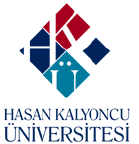 Bölümümüz Ölçme ve Değerlendirme Koordinatörlüğü tarafından hazırlanmış ders programı memnuniyet anketi güz döneminde akademik takvimin 13. Haftasında uygulanmıştır. Ders programı memnuniyet anketini 1. sınıftan 40 öğrencinin 28’i cevaplamıştır (%70).Ders programına eklenmesini istediğiniz ders var mı?MiksolojiUygulama dersi (7)Endüstri psikolojisi (2)Şerbetli tatlı yapımı(1)Anayasa (1)İngilizce (3)Yüzyüze İngilizce (2)Diğer görüş ve önerileriniz burada belirtebilirsiniz.Gastronomi gezileri artırılabilir (1).Fransızca ders saati artırılabilir (3)Fransızca dersi daha açıklayıcı olabilir (1)Edebiyat ve İnkılap tarihi sınavları online olmalıUygulama derslerinin olmasını istiyoruz (2)Mutfak Uygulamalarının 1. Derste de asgari düzeyde olmasını rica ediyorum.Bölümümüze ait donanımlı mutfak olmasını diliyorum (2)Gastronomi ile ilgili olmayan Türkçe, İnkılap tarihi gibi dersler görüyoruz ancak uygulamalı derslerimiz hiç yok. En önemlisi bölüme ait mutfak yok. Tıp veya kimya okuyan birinin laboratuvarı olmaması ne ise bizim de mutfağımız olmaması uygulamalı bir ders için çok büyük bir eksikliktir. Ayrıca gastronomiye giriş ve servis teknikleri derslerinin online yerine yüzyüze olması daha verimli olmaktadır.Gelecek için daha çok örnek ve ışık tutacak kişilerle etkileşime geçmek Mutfak uygulamaları dersinin olmasını istiyoruz ayrıca Ekin hocanın Teorik değil uygulama dersine girmesinin bizim açımızdan daha iyi olacağını düşünüyorum cunku teorik dersi sadece düz yazilardan ilerleniyor ve akilda kalıcılığı olmuyor.Ders Programı (GÜZ) sınıfMemnuniyet Yüzdesi (%)Kesinlikle Katılmıyorumn (%)Katılmıyorumn (%)Bir Fikrim yokn (%)Katılıyorumn (%)Kesinlikle Katılıyorumn (%)Haftalık ders programları yeterliydi.61,42857,25 (17,9)7 (25,0)1 (3,6)11 (39.3)4 (14.3)Bir dönemde almak zorunda olduğum ders sayısı yeterliydi.62,85860,74 (14,3)7 (25)2 (7,1)11 (39,3)4 (14,3)Derslerin haftanın günlerine göre dağılımları uygundu.61,42857,14 (14,3)8 (28,6)014 (50)2 (7,1)Uygulama dersleri mesleğim açısından yararlıydı.47,14242,89 (32,1)7 (25)7 (25)3 (10,7)2 (7,1)Bölüm içi seçmeli derslerin çeşitlilik düzeyi yeterlidir.45256 (21)15 (54)3 (11)2 (7)2 (7)Bölümdeki alan dersleri mesleki kazanımlar açısından uygundur.55,71453,37 (25)6(21)4 (14,3)8 (29)3 (10)Dersler öğrenme gereksinimlerimi karşıladı.60573 (11)9(32)5 (18)7 (25)4 (14)Ders aralarında dinlenme ve temel ihtiyaçlarımı karşılama imkanı buluyorum.62,858648 (29)2(7)2 (7)10 (36)6 (21)Güncel ders programı uygun tarih aralıklarında duyurulmaktadır.67,142715 (18)3(11)3 (11)11 (39)6 (21)Haftalık ders programının günlere göre dağılımı ve yoğunluğu, ders dışı sosyal ve kültürel aktivitelere vakit ayırabilmem için uygundu.66.428685 (18)4(14)3 (11)9 (32)7 (25)